SolutionCreate a Survey​Forms vs Survey vs QuizA FormA form is something that people fill out where they provide personal details and information, like on an application form.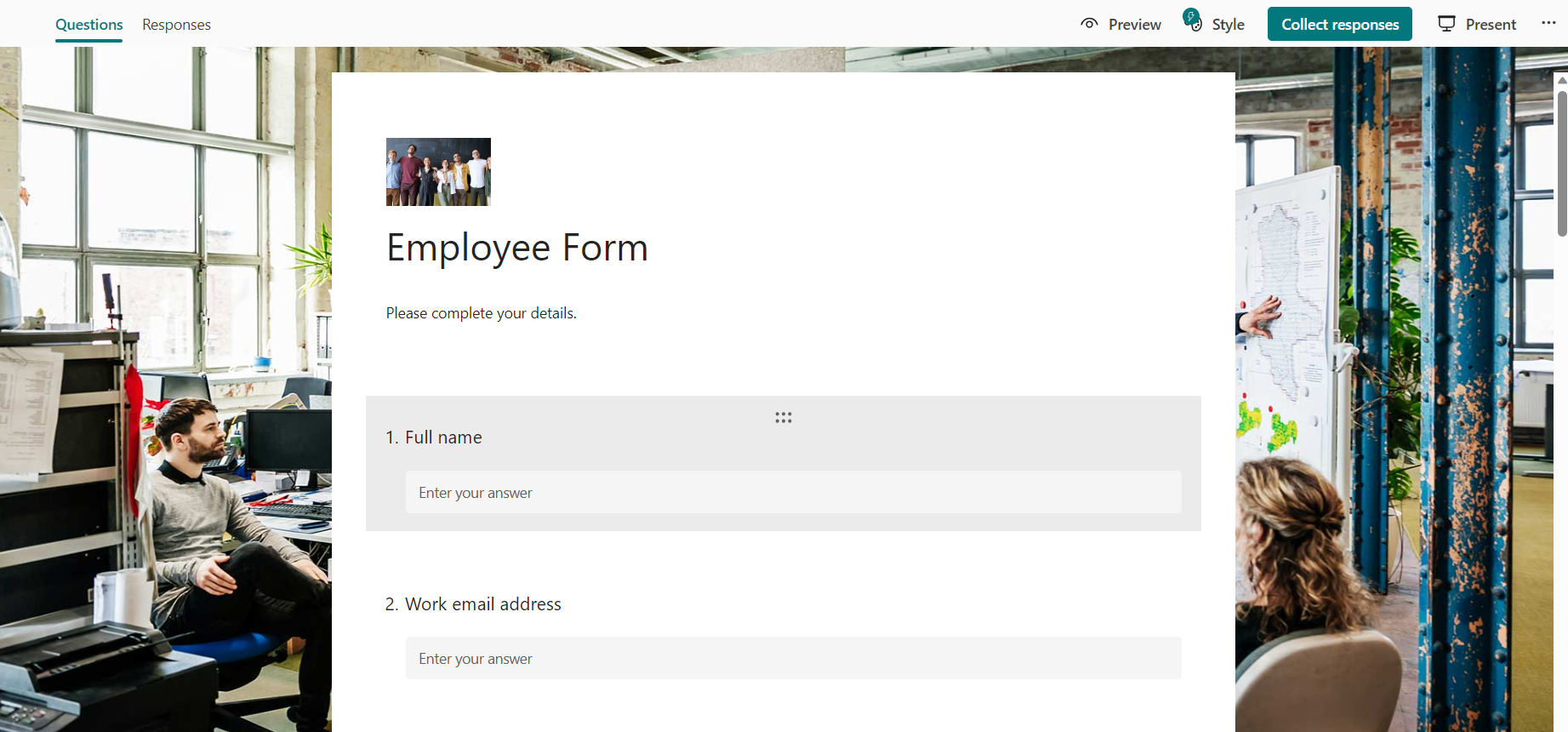 A SurveyA survey is also a form, but it is used to gather feedback and opinions from others via a series of questions. 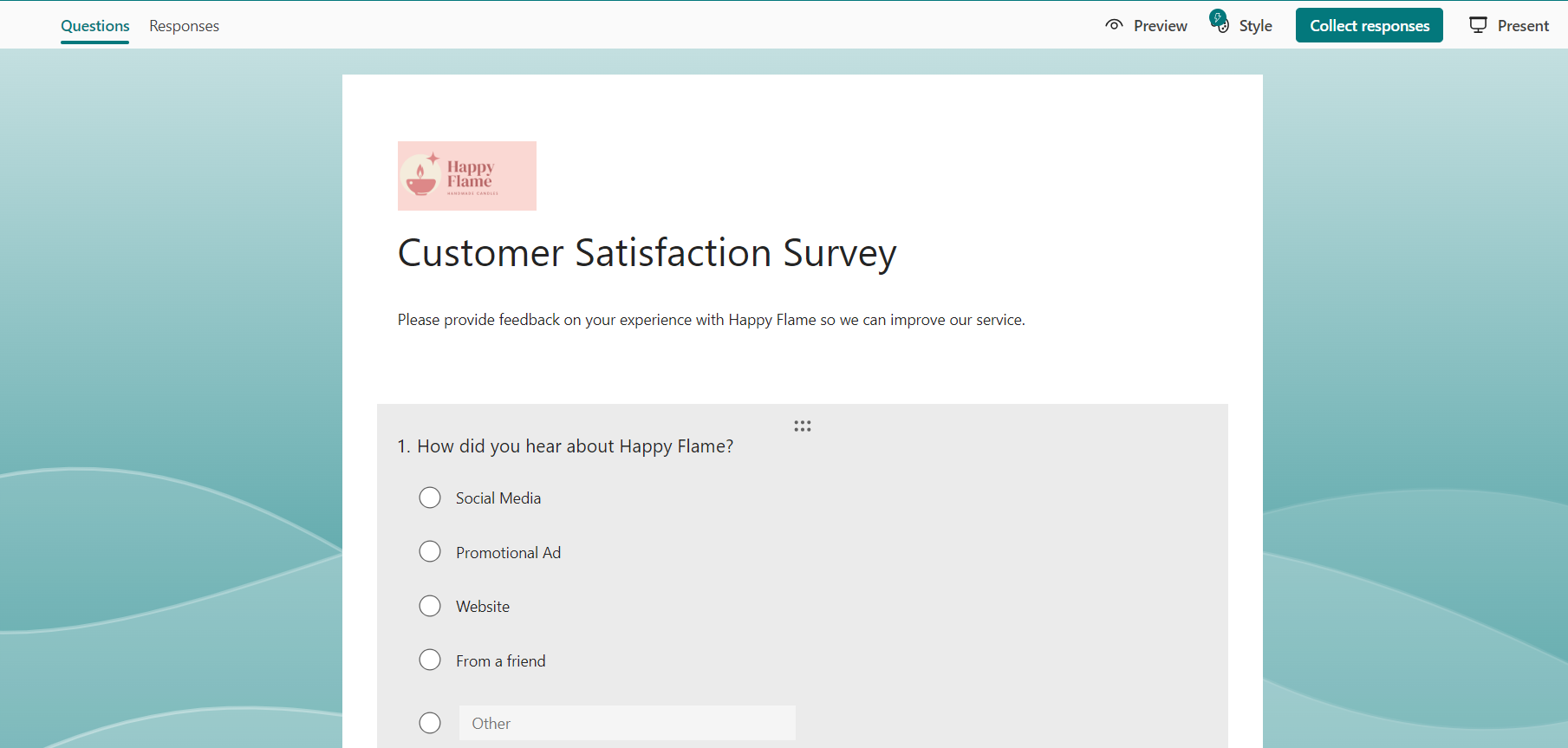 A QuizA quiz is a form but the aim is to test people's knowledge on a subject and award points. ​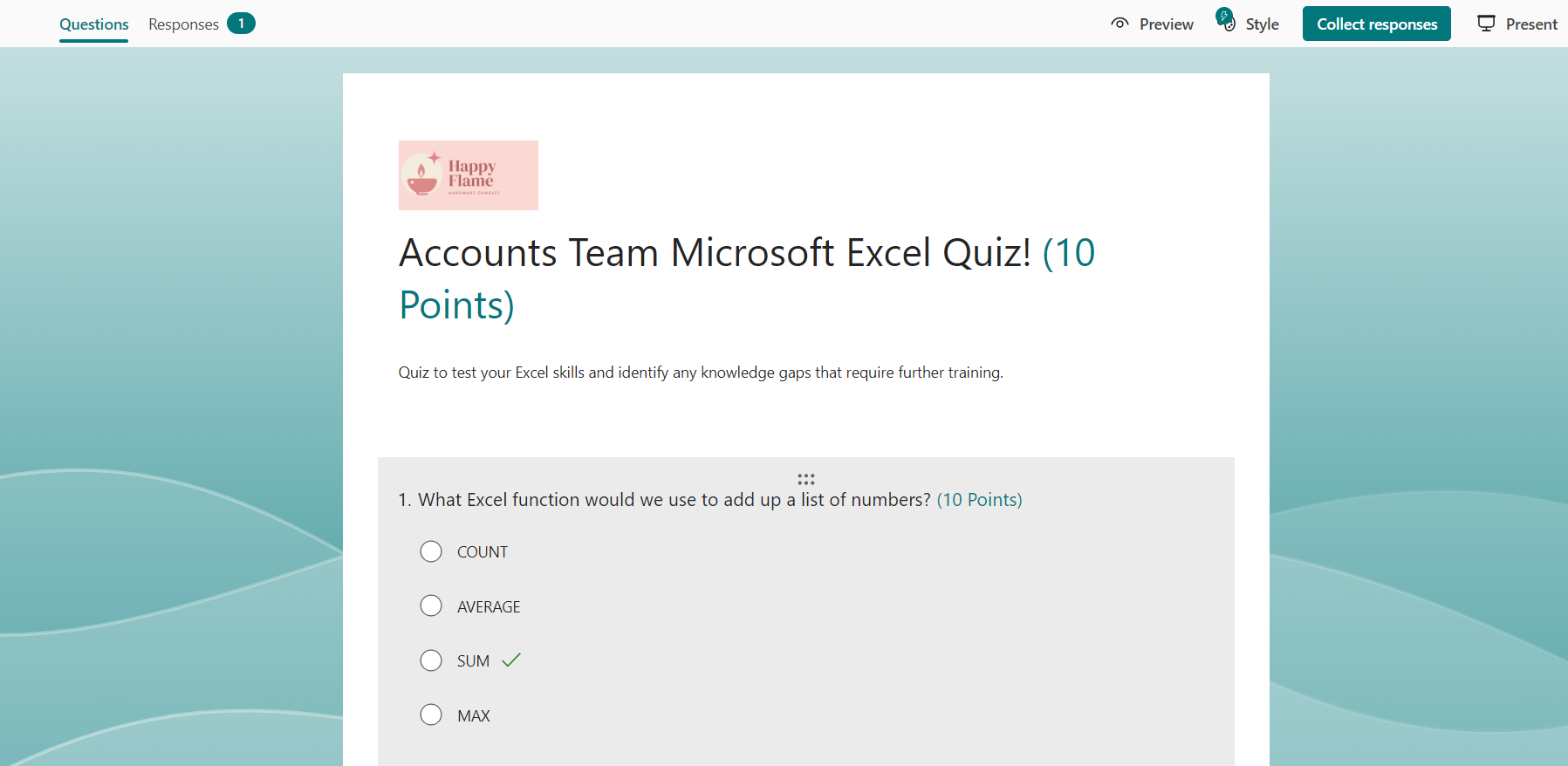 Create a SurveyClick New Form.In the 'Untitled form' field, type ‘Apex Gym Member Survey’. In the form description field type, ‘Survey to capture valuable feedback from our loyal members’.Click the image icon next to the survey name. Click Upload.Navigate to the folder where you have saved the photo ‘gym1.jpg’. Click Open to upload. 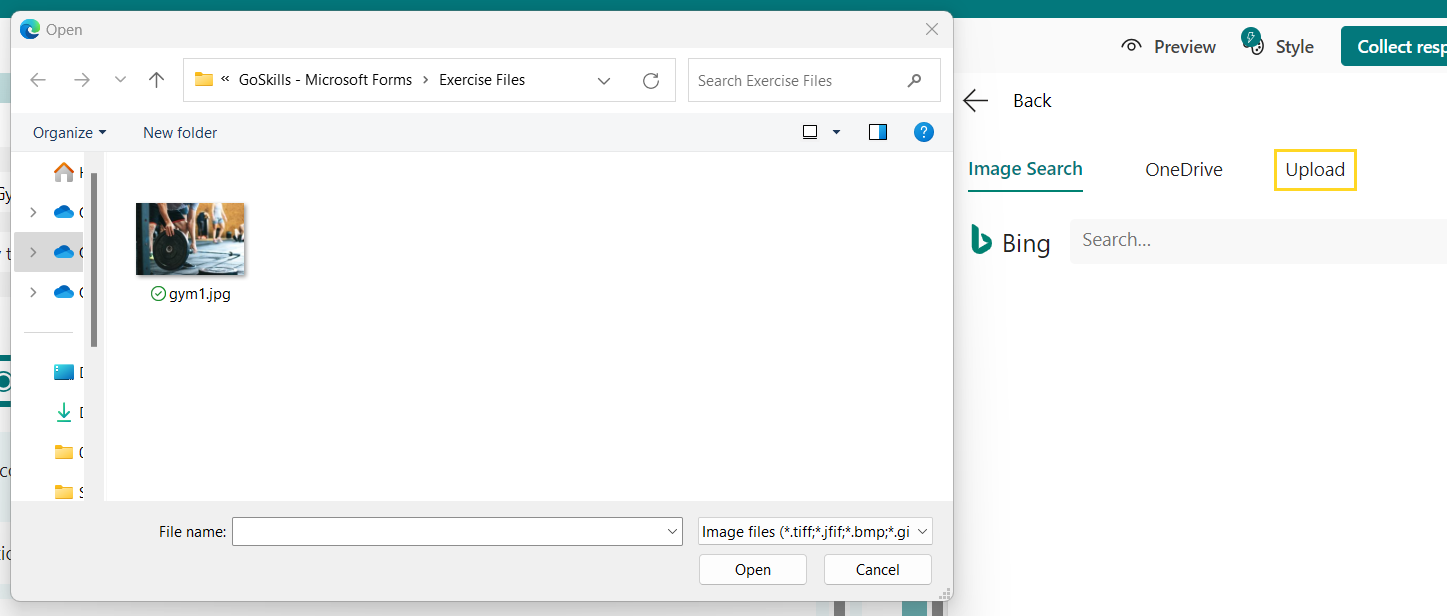 Click the alternative text icon that is displayed over the image. 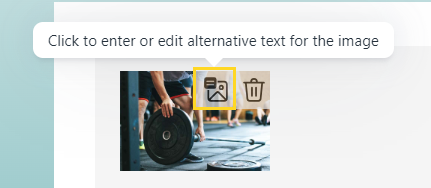 Type a sentence that describes the image in detail. 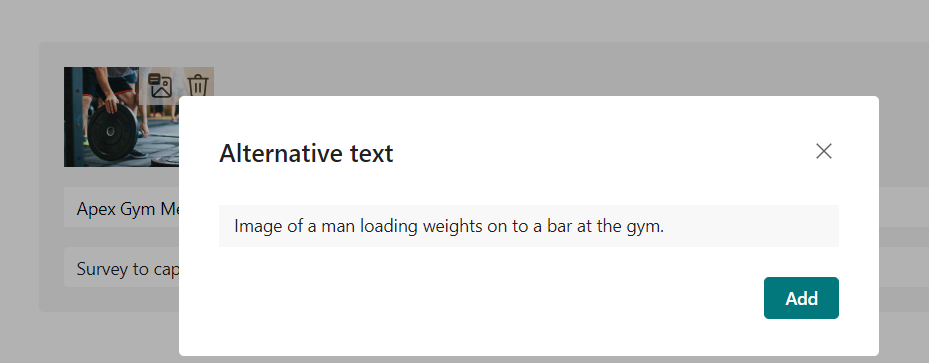 Preview the FormClick the Preview button. Click on Computer and then on Mobile. 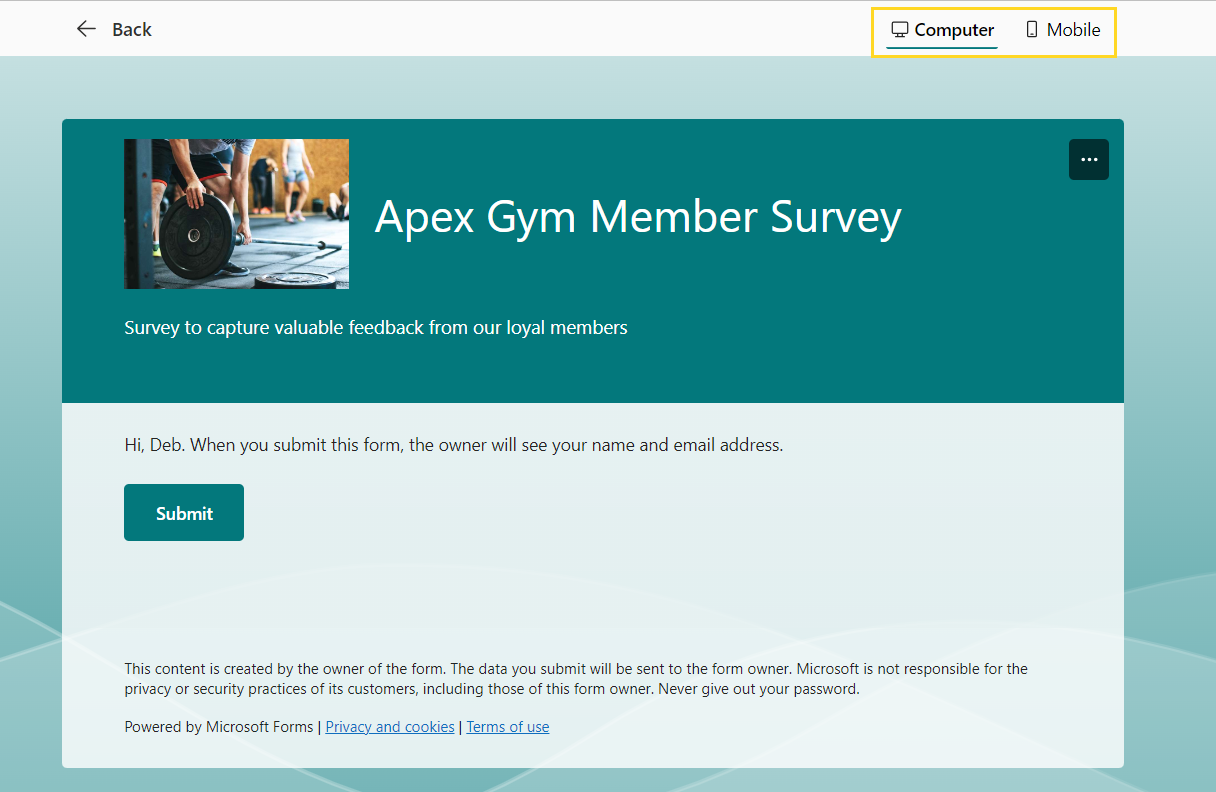 ​